WORKPLACE RISK ASSESSMENT FOR VISITORS ATTENDING THE STEVENAGE OFFICEREVIEW DATE: AS SITUATION CHANGESDATE: 28/03/2022UPDATED VERSION: 1.0This assessment has been developed to mitigate the potential spread of COVID-19 and maintain the safety of staff and visitors to the Stevenage office. The assessment is an expectation the IET has of its visitors and outlines our commitment to your safety. Extended details of our approach to safety and COVID-19 are available from your host if required. This RA is mindful of HM Government guidance (updated 24/02/2022), together with The IET’s ongoing risk assessment approach. The IET recognises and accepts its responsibility, as an employer and an organisation in control of premises, for ensuring the health, safety and welfare of all employees, and other persons working at, or visiting our premises. All visitors to the Stevenage office also have responsibilities towards the IET and others affected by their activities. This includes cooperating with us on safety matters and taking care of their own safety and that of others - whether from within, or outside the company - who may be affected by their actions or omissions.Should anyone need clarification on this risk assessment please see Facilities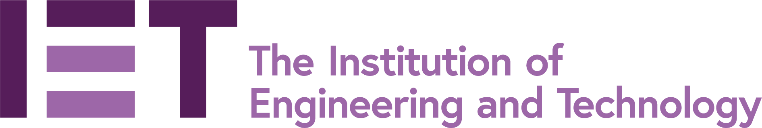 General Covid-19 risk General Covid-19 risk General Covid-19 risk General Covid-19 risk General Covid-19 risk General Covid-19 risk General Covid-19 risk Hazard / riskIssueWho at riskControls/ mitigationsAdditional actionsResponsibility for additional actions and whenDoneReducing risk of virus coming into Stevenage officespread of virusIET staffVisitors should not attend the office if they have COVID -19, have been in close contact with someone who has COVID-19 or if they have symptomsVisitors should not attend site if they have any respiratory illness such as a cold or coughThe IET still prefers non physical meetings and prefers the use of technology Where face to face meetings are necessary, IET hosts should ensure correct rooms are booked that are an adequate size for the numbers attending. Note the building is well ventilated and circulates 100% fresh air to mitigate the spread of the virus. Windows in all rooms can be opened.Limiting contact between visitors and staffspread of virusIET staffWhere possible visitors should attend meetings in the meeting room suite on the ground floor to avoid unnecessary contact with othersMasks / face coverings are optional in the building though anyone who is more comfortable wearing a face covering is welcome to continue doing so.Note that some staff have low immune systems so please respect their wishes to wear masks and retain a social distance if talking with them.Please retain a sensible distance from others at all times.An access pass will be issued to visitors that will limit access around the building to key / necessary areas. This should be returned to reception when leavingCleanliness of buildingspread of virus on surfacesIET staff and visitorsThe IET employs cleaners who are on site during the day cleaning high touch points. Evening cleaners maintain cleanliness of desks, floors etcMeeting room desks are cleaned regularlyAnti bacterial wipes are in the rooms or available from facilitiesHand sanitizer is available from dispensers around the buildingGeneral site safety General site safety General site safety General site safety General site safety General site safety General site safety Hazard / riskIssueWho at riskControls/ mitigationsAdditional actionsResponsibility for additional actions and whenDoneUnaware of site safety Health and safety of the siteIET staff and visitorsAll visitors have a duty to adhere to site safety rules and not do anything (or omit to do something) that could endanger the safety of othersThe IET host will point out the evacuation routes and assembly point. Note the individual has a responsibility to inform their host if they have any disabilities that could reduce their ability to safely evacuate the building in an emergency. The host will discuss with Facilities and a personal evacuation plan will be writtenFirst aid is available – call 0 for reception who will call assistance